Alpnach, in marzo 2024Pubblicazione dei Campionati Svizzeri 2024 / 
Installatrici e Installatori di sistemi di refrigerazione
I campionati svizzeri delle Installatrici e degli Installatori di sistemi di refrigerazione si svolgeranno il 31 agosto 2024  nell’ambito dell’OBA (Ostschweizer Bildungsausstellung) a San Gallo. Competizione Installatori/Installatrici di sistemi di refrigerazioneAl concorso saranno ammessi in totale 16 candidati (16 dalla Svizzera tedesca, 4 dalla Svizzera francese e 2 dal Ticino). I compiti del concorso saranno resi noti il giorno del concorso.AppuntamentiArrivo / Installazione: 	Venerdì 30 agosto 2024Competizione:	Sabato 31 agosto 2024AdmissioneLa guida metodica «Campionati svizzeri per Installatori/Installatrici di sistemi di refrigerazione e Progettisti di sistemi di refrigerazione» contiene i requisiti di ammissione e le informazioni complementari relative alla competizione. L'ufficio SVK sarà lieto di accettare le iscrizioni inviate mediante l’apposito formulario di registrazione su cool-clever.ch/it/job/campionati-professionali o mediante il formulario allegato. Il termine ultimo per l’iscrizione è fissato fino al 13 giugno 2024.Unitamente al modulo di candidatura è necessario presentare:Copia dei certificati di scuola professionaleCopia dei certificati dei corsi interaziendali da 1 a 4Photo (jpg, gif ou png-Format, alemno 600 x 800 pixels, max. 5 MB)Entro e non oltre fino al 1 lugio 2024 comunicheremo chi potrà partecipare ai Campionati Svizzeri 2024. Per eventuali domande, vi invitiamo a contattare il nostro ufficio (e-mail: info@svk.ch o telefonicamente al numero: 041 670 30 45).Attendiamo con piacere la vostra partecipazione. Iscrizione Campionati Svizzeri 2024Vi preghiamo di compilare elettronicamente il formulario scaricabile su 
cool-clever.ch/it/job/campionati-professionali e di inviarlo via e-mail entro il 13 giugno 2024 a info@svk.ch oppure per posta all’indirizzo 
Schweizerischer Verband für Kältetechnik, Eichistrasse 1, 6055 Alpnach DorfSono interessato a partecipare ai Campionati Svizzeri 2024Confermo di aver compilato le informazioni in modo veritiero e accetto che i risultati e le classifiche da me ottenuti possano essere pubblicati pubblicamente.Luogo e data	FirmaConsenso dell’impresa di formazioneAcconsentiamo alla partecipazione delle nostre persone in formazione ai Campionati 2024.Luogo e data	FirmaAllegati (in caso di iscrizione via e-mail, gli allegati devono essere scansionati e allegati):Certificati scuola professionaleCertificati Corsi Interaziendali Photo (jpg, gif ou png-Format, au moins. 600 x 800 pixels, max. 5 MB)Cordiali saluti Schweizerischer Verband für Kältetechnik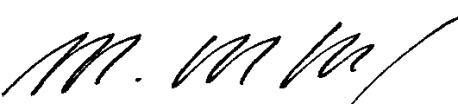 Marco von WylDirettoreNomeCognomeData di nascitaIndirizzo privatoNPA / LocalitàCellulareE-Mail privataProfessione di tirocinioInstallatore/Installatrice di sistemi di 
refrigerazioneAnno di tirocinio (al momento degli Campionati Svizzeri)Tirocinio regolare		Tirocinio supplementare	Impresa di formazioneIndirizzoNPA / LocalitàTelefono impresaE-mail impresaScuola professionaleIndirizzo, NPA / LocalitàOsservazioni